КОМУНАЛЬНЕ ПІДПРИЄМСТВО«БЛАГОУСТРІЙ»ЧОРТКІВСЬКОЇ МІСЬКОЇ РАДИ48500 Тернопільська обл. м. Чортків, вул. Заводська,2  	E-mail: blahoustriy_chortkiv@ukr.net,  Код ЄДРПОУ 43506764Використання коштів по КП "Благоустрій"                                                                                                                              за 9 місяців 2021 рокуНачальник  підприємства                                                           В.А.ГолубецьКПКВ  1217461 (загальний фонд) КЕКВ 26101Поточний ремонт ділянки дороги по вул. Пігути169535,28КПКВ 1216030 (спеціальний фонд) КЕКВ 32101Придбання ноутбука16440,002Експертиза документів по капітальному ремонті в.Січинського(заїзд до будинку по в.В.Великого,2б)4000,003Експертиза документів по капітальному ремонті в.Січинського(ділянка від в.В.Великого до ДНЗ №9)8380,004Проектно-пошукові роботи по капітальному ремонті ділянки в.Січинського(заїзд до будинку по в.В.Великого,2б)34614,005Проектно-пошукові роботи по капітальному ремонті в.Січинського(ділянка від в.В.Великого до ДНЗ №9)48067,006Інженерно-геодезичні вишукування скверу та пішохідної зони по вул.Шевченка (діл.від вул. С.Бандери до площі Героїв Євромайдану)24462,57Інженерно-геодезичні вишукування проїзд. частини вул.С.Бандери(діл.від Домінік.костелу до вул.О.Гончара)24242,008 Інженерно-геодезичні вишукування по площі Героїв Євромайдану32750,009 Інженерно-геодезичні вишукування пішохід.зони по вул.Ринок16325,0010  Виготовлення ескізного проекту для кап.ремонт пішохід.зони по вул.Ринок48800,0011 Виготовлення ескізного проекту по  кап.ремонт проїзд.частини вул.С.Бандери(діл.від Домінік.костелу до вул.О.Гончара)49200,0012 Виготовлення ескізного проекту по кап.ремонт площі Героїв Євромайдану49500,0013 Виготовлення ескізного проекту по   кап.ремонт скверу по вул.Т.Шевченка(діл.від вул.С.Бандери до площі Героїв Євромайдану)49100,0014Придбання автомобіля125000,0015 Проектно-пошукові роботи по  кап.ремонт проїзд.частини вул.Петрушевича та Провулку Аптечний48702,0016Проектно-пошукові роботи по капітальному ремонті тротуару по в.Копичинецька48844,0017Виготовлення проектно-кошторисної документації по капітальному ремонті пішохідної зони по вул.Ринок300 000,0018Експертиза документів по капітальному ремонті тротуару по вул.Копичинецька7177,50Всього935604,00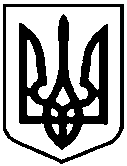 